Guía de Trabajo 7  de Artes Musicales 2º BásicosObjetivo: Conocer y clasificar instrumentos musicales de cuerda. (OA 5)Escucha con atención el audiovideo y luego marca con una “X” los instrumentos que identificaste: _ _______    _____________   _____________   _____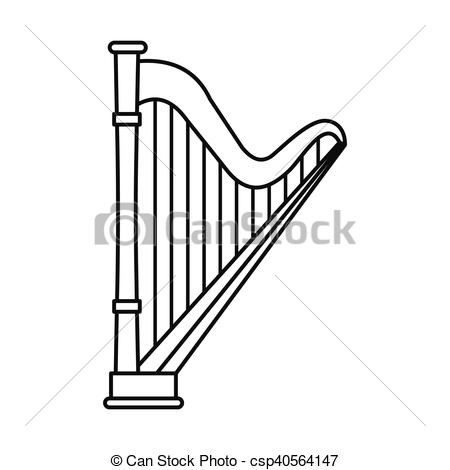 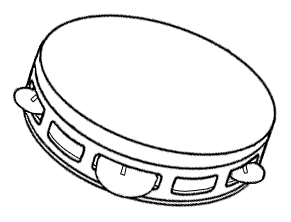 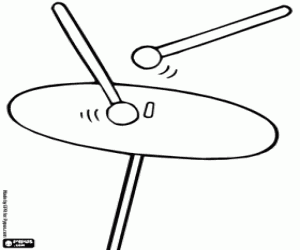 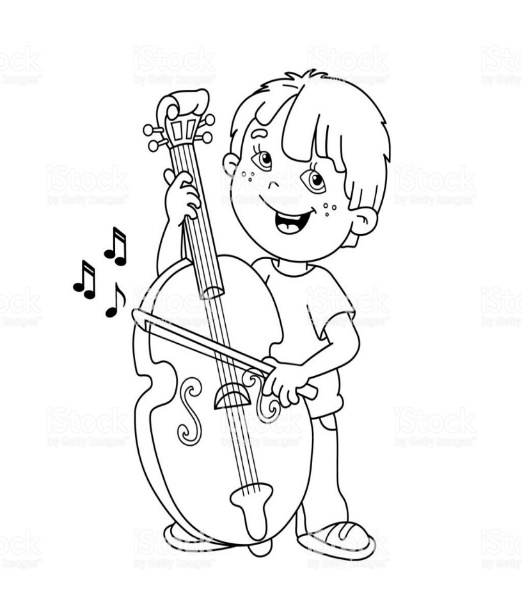 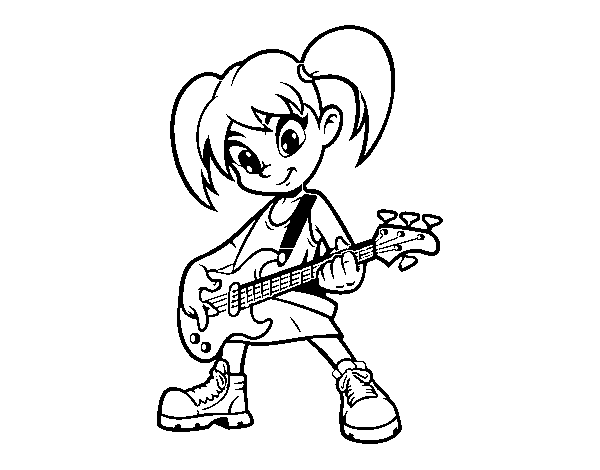 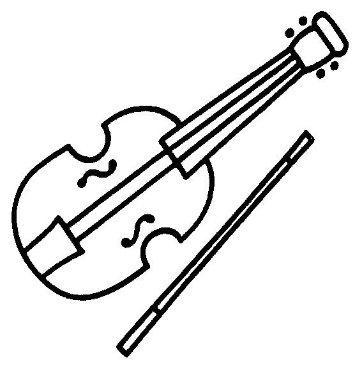 Lee con atención este breve texto para que conozcan más acerca de los instrumentos de cuerda, y luego responde la pregunta planteada.¿Qué significa instrumentos cordófonos?__________________________________________________________________________________________________________________________________________________________Ahora elabora una lista de al menos 7 instrumentos de cuerda:Nombres_____________________________________________________________________Apellidos_____________________________________________________________________Curso:  _____________               Fecha: ________/_________/__________Los Instrumentos musicales de cuerda  : Los instrumentos de cuerda o cordófonos son instrumentos musicales que producen sonidos por medio de las vibraciones de sus cuerdas (una o varias). Estas cuerdas están tensadas entre dos puntos del instrumento.1.-2.-3.-4.-5.-6.-7.-